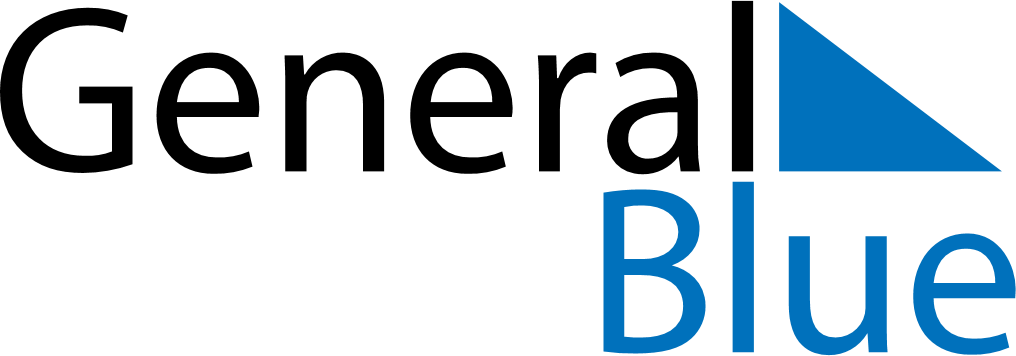 May 2024May 2024May 2024May 2024May 2024May 2024Vore, Tirana, AlbaniaVore, Tirana, AlbaniaVore, Tirana, AlbaniaVore, Tirana, AlbaniaVore, Tirana, AlbaniaVore, Tirana, AlbaniaSunday Monday Tuesday Wednesday Thursday Friday Saturday 1 2 3 4 Sunrise: 5:38 AM Sunset: 7:38 PM Daylight: 14 hours and 0 minutes. Sunrise: 5:37 AM Sunset: 7:39 PM Daylight: 14 hours and 2 minutes. Sunrise: 5:35 AM Sunset: 7:40 PM Daylight: 14 hours and 4 minutes. Sunrise: 5:34 AM Sunset: 7:41 PM Daylight: 14 hours and 7 minutes. 5 6 7 8 9 10 11 Sunrise: 5:33 AM Sunset: 7:42 PM Daylight: 14 hours and 9 minutes. Sunrise: 5:32 AM Sunset: 7:43 PM Daylight: 14 hours and 11 minutes. Sunrise: 5:31 AM Sunset: 7:44 PM Daylight: 14 hours and 13 minutes. Sunrise: 5:29 AM Sunset: 7:45 PM Daylight: 14 hours and 16 minutes. Sunrise: 5:28 AM Sunset: 7:46 PM Daylight: 14 hours and 18 minutes. Sunrise: 5:27 AM Sunset: 7:47 PM Daylight: 14 hours and 20 minutes. Sunrise: 5:26 AM Sunset: 7:49 PM Daylight: 14 hours and 22 minutes. 12 13 14 15 16 17 18 Sunrise: 5:25 AM Sunset: 7:50 PM Daylight: 14 hours and 24 minutes. Sunrise: 5:24 AM Sunset: 7:51 PM Daylight: 14 hours and 26 minutes. Sunrise: 5:23 AM Sunset: 7:52 PM Daylight: 14 hours and 28 minutes. Sunrise: 5:22 AM Sunset: 7:53 PM Daylight: 14 hours and 30 minutes. Sunrise: 5:21 AM Sunset: 7:54 PM Daylight: 14 hours and 32 minutes. Sunrise: 5:20 AM Sunset: 7:55 PM Daylight: 14 hours and 34 minutes. Sunrise: 5:19 AM Sunset: 7:56 PM Daylight: 14 hours and 36 minutes. 19 20 21 22 23 24 25 Sunrise: 5:18 AM Sunset: 7:56 PM Daylight: 14 hours and 38 minutes. Sunrise: 5:17 AM Sunset: 7:57 PM Daylight: 14 hours and 40 minutes. Sunrise: 5:17 AM Sunset: 7:58 PM Daylight: 14 hours and 41 minutes. Sunrise: 5:16 AM Sunset: 7:59 PM Daylight: 14 hours and 43 minutes. Sunrise: 5:15 AM Sunset: 8:00 PM Daylight: 14 hours and 45 minutes. Sunrise: 5:14 AM Sunset: 8:01 PM Daylight: 14 hours and 46 minutes. Sunrise: 5:14 AM Sunset: 8:02 PM Daylight: 14 hours and 48 minutes. 26 27 28 29 30 31 Sunrise: 5:13 AM Sunset: 8:03 PM Daylight: 14 hours and 49 minutes. Sunrise: 5:12 AM Sunset: 8:04 PM Daylight: 14 hours and 51 minutes. Sunrise: 5:12 AM Sunset: 8:05 PM Daylight: 14 hours and 52 minutes. Sunrise: 5:11 AM Sunset: 8:05 PM Daylight: 14 hours and 54 minutes. Sunrise: 5:11 AM Sunset: 8:06 PM Daylight: 14 hours and 55 minutes. Sunrise: 5:10 AM Sunset: 8:07 PM Daylight: 14 hours and 56 minutes. 